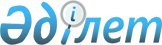 "Қазақстан Республикасының Бюджет кодексіне өзгерістер мен толықтырулар енгізу туралы" Қазақстан Республикасының Заңын іске асыру жөніндегі шаралар туралыҚазақстан Республикасы Премьер-Министрінің 2007 жылғы 28 желтоқсандағы N 393-ө Өкімі



      1. Қоса беріліп отырған»"Қазақстан Республикасының Бюджет кодексіне өзгерістер мен толықтырулар енгізу туралы" 2007 жылғы 6 желтоқсандағы Қазақстан Республикасының 
 Заңын 
 іске асыру мақсатында қабылдануы қажет нормативтік құқықтық актілердің тізбесі (бұдан әрі - тізбе) бекітілсін.




      2. Мемлекеттік органдар тізбеге сәйкес нормативтік құқықтық актілердің жобаларын әзірлесін және белгіленген тәртіппен Қазақстан Республикасының Үкіметіне бекітуге енгізсін.

      

Премьер-Министр


                                            Қазақстан Республикасы  



                                              Премьер-Министрінің



                                         2007 жылғы 28 желтоқсандағы



                                               N 393-ө өкімімен



                                                  бекітілген




 

 "Қазақстан Республикасының Бюджет кодексіне өзгерістер мен




   толықтырулар енгізу туралы» Қазақстан Республикасының




   2007 жылғы 6 желтоқсандағы Заңын іске асыру мақсатында




  қабылдануы қажет нормативтік құқықтық актілердің тізбесі


      

Ескертпе:




      ЭБЖМ - Қазақстан Республикасы Экономика және бюджеттік



             жоспарлау министрлігі



      Қаржымині - Қазақстан Республикасы Қаржы министрлігі

					© 2012. Қазақстан Республикасы Әділет министрлігінің «Қазақстан Республикасының Заңнама және құқықтық ақпарат институты» ШЖҚ РМК
				
Р/с



N

Нормативтік



құқықтық актінің



атауы

Актінің



нысаны

Орын-



дауға



жауапты



мемле-



кеттік



орган

Орындау



мерзімі

1.

Нәтижеге бағдарлан-



ған мемлекеттік



жоспарлауға жаңа



тәсілдер енгізу



үшін анықталған



мемлекеттік орган-



дар мен өңірлер



туралы

Қазақстан



Республикасы



Үкіметінің



қаулысы

ЭБЖМ

2008



жылғы



қаңтар

2.

Қазақстан Республи-



касы Үкіметінің



2007 жылғы 20



наурыздағы N 225



қаулысына өзгеріс-



тер мен толықтыру-



лар енгізу туралы

Қазақстан



Республикасы



Үкіметінің



қаулысы

Қаржы-



мині



(жинақ-



тау),



ЭБЖМ

2008



жылғы



қаңтар
